Die Religionslandschaft in einem HausAuftrag:Höre dir den Audiobeitrag «02 – Die Religionslandschaft in einem Haus» auf der Website des Religionswissenschaftlichen Seminars der
Universität Luzern an.		Link zum Audiobeitrag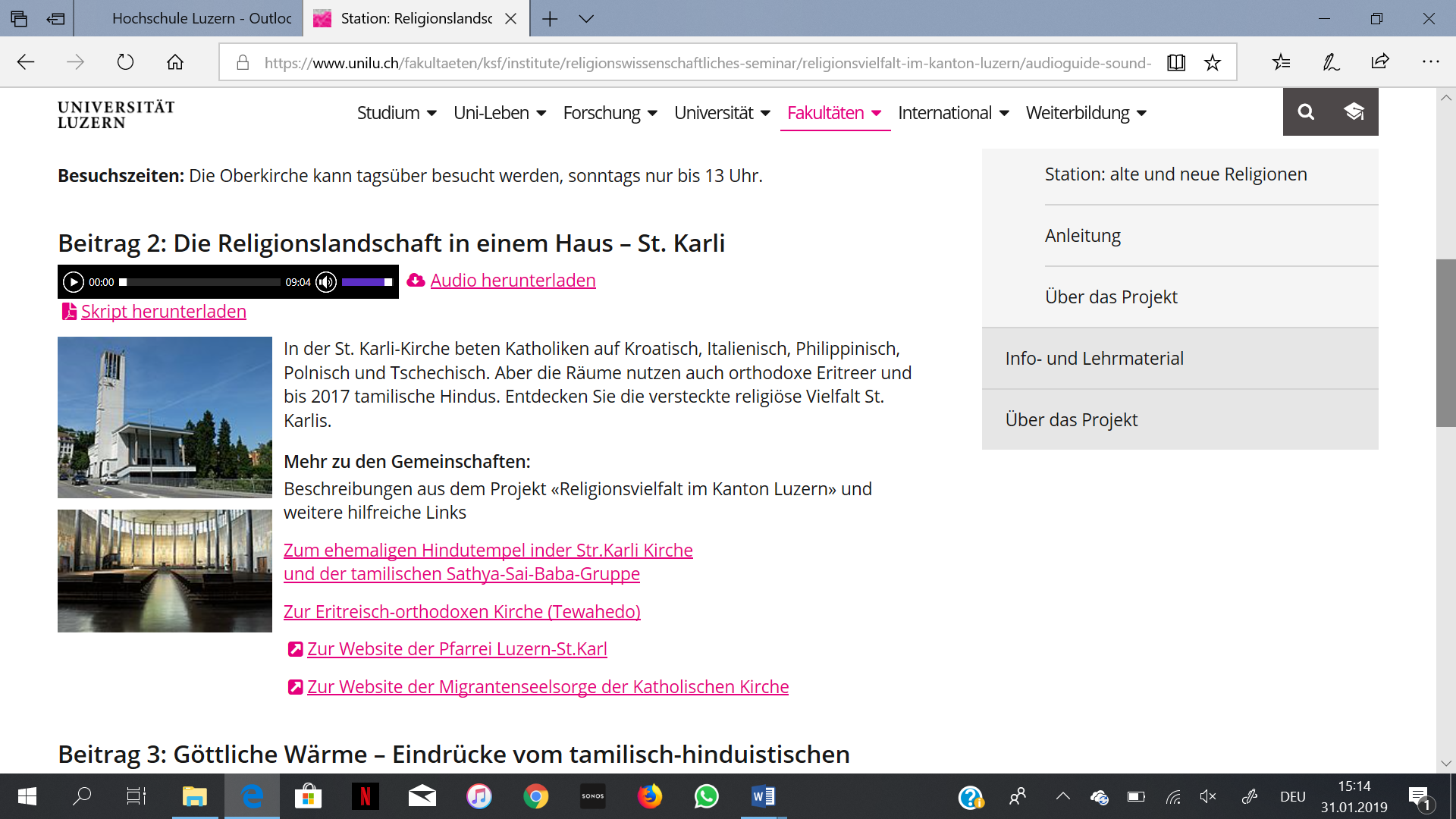 Versuche, die Tabelle auszufüllen. Es gibt nicht überall eine Lösung!Zusatzaufgabe: Versuche, weitere Informationen mit Hilfe des Internets herauszufinden.Weitere Missionen in der St. Karli Kirche: Italienische Mission, Spanische Mission, Portugiesische MissionDer Hindu-Tempel ist im Sommer 2017 nach Emmenbrücke gezogen, der Raum in der St. Karli Kirche wird weiterhin als hinduistischer Gebets- und Kursraum genutzt.Religiöse GruppeUngefähre Anzahl MitgliederSprache(n) und LandKlängeSeit wann in der St. Karli KircheZeitpunkt
GottesdienstEritreisch-orth. KircheRömisch-kath. KircheKroatische MissionHindu-Tempel
Philippinische 
MissionPolnische 
MissionTschechische 
Mission